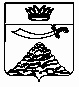 РАСПОРЯЖЕНИЕАДМИНИСТРАЦИИ МУНИЦИПАЛЬНОГО ОБРАЗОВАНИЯ 
«ЧЕРНОЯРСКИЙ МУНИЦИПАЛЬНЫЙ РАЙОНАСТРАХАНСКОЙ ОБЛАСТИ»от 20.11.2023 № 236-р      с. Черный Яр О внесении изменений в распоряжение администрации муниципального образования  «Черноярский район»  от 14.09.2022   № 180-р «О создании рабочей группы»	В связи с кадровыми изменениями в структуре администрации муниципального образования «Черноярский муниципальный район Астраханской области», а также состава рабочей группы по проведению на территории муниципального образования «Черноярский муниципальный район Астраханской области» агитационных мероприятий по отбору граждан на военную службу по контракту: Внести в распоряжение администрации муниципального образования  «Черноярский район» от 14.09.2022 № 180-р «О создании рабочей группы» следующие изменения:Приложение к распоряжению администрации МО «Черноярский район» от 14.09.2022 № 180-р «О создании рабочей группы» изложить в новой редакции, согласно  приложения № 1.Считать утратившим силу распоряжение администрации муниципального образования «Черноярский муниципальный район Астраханской области» от 14.09.2023 № 178-р  «О внесении изменений в распоряжение  администрации муниципального образования  «Черноярский район»  от 14.09.2022  № 180-р «О создании рабочей группы».Начальнику организационного отдела администрации муниципального образования «Черноярский муниципальный район Астраханской области» (Сурикова О.В.) разместить настоящее распоряжение на официальном  сайте муниципального образования «Черноярский муниципальный район Астраханской области».Контроль за исполнением данного распоряжения возложить на заместителя главы администрации муниципального образования «Черноярский муниципальный район Астраханской области» М.М. Якунина.Глава района                                                                                    С.И. НикулинПриложение № 1УТВЕРЖДЁНраспоряжением администрации  муниципального образования «Черноярский муниципальный район Астраханской области»от 20.11 2023  № 236-рСОСТАВ РАБОЧЕЙ ГРУППЫпо проведению на территории муниципального образования «Черноярский муниципальный район Астраханской области» агитационных мероприятий по отбору граждан на военную службу по контракту Никулин Сергей ИвановичНикулин Сергей Ивановичглава муниципального образования «Черноярский муниципальный район Астраханской области» - председатель рабочей группы;Каргин Виталий ВикторовичКаргин Виталий ВикторовичврИО военного комиссара Енотаевского и Черноярского районов Астраханской области» - заместитель председателя рабочей группы (по согласованию);Борисов Александр ВладимировичБорисов Александр Владимировичзаведующий сектором по работе с населением администрации муниципального образования «Черноярский муниципальный район Астраханской области» - секретарь рабочей группы.Члены рабочей группы:Члены рабочей группы:Члены рабочей группы:Голованёв Виктор ИвановичДоброскокин Виктор ВладимировичКовалёваОльга НиколаевнаКузнецов Евгений АлександровичКузнецов Михаил АлександровичМешковМихаил АлександровичОвчинниковаЛюбовь ИвановнаПопов Андрей Викторовичпомощник главы администрации муниципального образования «Черноярский муниципальный район Астраханской области»;помощник главы администрации муниципального образования «Черноярский муниципальный район Астраханской области»;помощник главы администрации муниципального образования «Черноярский муниципальный район Астраханской области»;инспектор пункта отбора на военную службу по контракту 1-го разряда г. Астрахань;главный врач ГБУЗ АО «Черноярская районная больница»;первый заместитель главы администрации муниципального образования «Черноярский муниципальный район Астраханской области» - атаман Черноярского станичного казачьего обществаначальник организационного отдела муниципального образования «Сельское поселение Село Ушаковка Черноярского муниципального района Астраханской области»;глава муниципального образования «Сельское поселение Черноярский сельсовет Черноярского муниципального района Астраханской области»;помощник главы администрации муниципального образования «Черноярский муниципальный район Астраханской области»;помощник главы администрации муниципального образования «Черноярский муниципальный район Астраханской области»;помощник главы администрации муниципального образования «Черноярский муниципальный район Астраханской области»;инспектор пункта отбора на военную службу по контракту 1-го разряда г. Астрахань;главный врач ГБУЗ АО «Черноярская районная больница»;первый заместитель главы администрации муниципального образования «Черноярский муниципальный район Астраханской области» - атаман Черноярского станичного казачьего обществаначальник организационного отдела муниципального образования «Сельское поселение Село Ушаковка Черноярского муниципального района Астраханской области»;глава муниципального образования «Сельское поселение Черноярский сельсовет Черноярского муниципального района Астраханской области»;Плаксунов Сергей ПетровичРешетников Андрей АндреевичРоманович Александр АлександровичСаркисов Даниил ВладимировичЧерновЕвгений ПавловичЧернышов Вячеслав Николаевичпредставитель главы администрации муниципального образования «Черноярский муниципальный район Астраханской области»;помощник главы администрации муниципального образования «Черноярский муниципальный район Астраханской области»;начальник штаба Черноярского станичного казачьего общества;инспектор пункта отбора на военную службу по контракту 1-го разряда г. Астрахань;представитель главы администрации муниципального образования «Черноярский муниципальный район Астраханской области»;начальник отдела МВД России по Черноярскому району;представитель главы администрации муниципального образования «Черноярский муниципальный район Астраханской области»;помощник главы администрации муниципального образования «Черноярский муниципальный район Астраханской области»;начальник штаба Черноярского станичного казачьего общества;инспектор пункта отбора на военную службу по контракту 1-го разряда г. Астрахань;представитель главы администрации муниципального образования «Черноярский муниципальный район Астраханской области»;начальник отдела МВД России по Черноярскому району;ШевченкоЕвгений ВасильевичШишкинПавел ВасильевичФилимонова Елена Александровнаглава муниципального образования «Сельское поселение Село Ушаковка Черноярского муниципального района Астраханской области»;представитель главы администрации муниципального образования «Черноярский муниципальный район Астраханской области»;начальник филиала по Черноярскому району ФКУ УИН УФСИН России по Астраханской области; глава муниципального образования «Сельское поселение Село Ушаковка Черноярского муниципального района Астраханской области»;представитель главы администрации муниципального образования «Черноярский муниципальный район Астраханской области»;начальник филиала по Черноярскому району ФКУ УИН УФСИН России по Астраханской области; ЯдыкинАлексей ВладимировичЯкунин Михаил  Михайловичстарший специалист муниципального образования «Сельское поселение Черноярский сельсовет Черноярского муниципального района Астраханской области»;заместитель главы администрации муниципального образования «Черноярский муниципальный район Астраханской области».старший специалист муниципального образования «Сельское поселение Черноярский сельсовет Черноярского муниципального района Астраханской области»;заместитель главы администрации муниципального образования «Черноярский муниципальный район Астраханской области».